ANEXO Nº6DECLARACIÓN JURADACompromiso de participación en procesos de evaluación FONDECYTEn Santiago de Chile, a _______________________, «nom_ir», R.U.N.:«rut_ir», Investigador(a) Responsable del proyecto N°«proyecto», declaro estar en pleno conocimiento de las Bases que rigen el Concurso de Proyectos FONDECYT de Iniciación en Investigación 2016 y, en especial, aceptar el compromiso establecido por los Consejos Superiores de Ciencia y de Desarrollo Tecnológico de FONDECYT en el punto 3.12. de las mismas: “Participar Ad honorem en los procesos de evaluación de proyectos de los Concursos FONDECYT en la forma y plazos que sea requerido(a)”.   Por tanto, asumiré esta responsabilidad en caso de ser solicitado.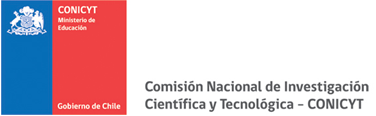 Firma Declarante